Для участия в мастер-классе необходимо установить Python.Данная версия все еще поддерживается win7, будем использовать ее, но можно и новее:https://www.python.org/downloads/release/python-379/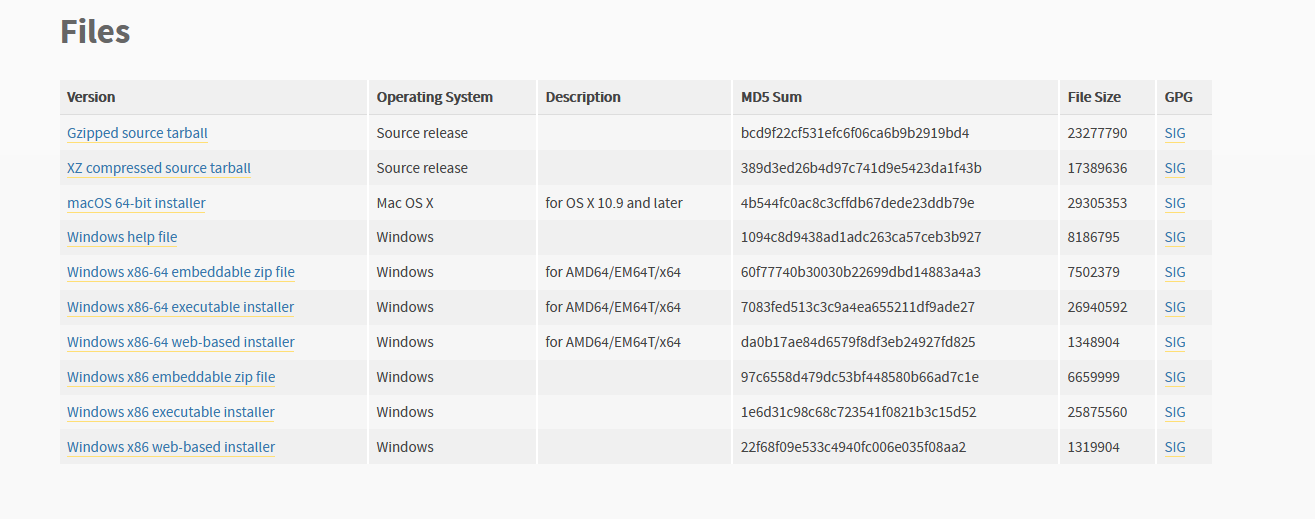 После загрузки ставим галочку на добавление в PATH, затем нажимаем Install Now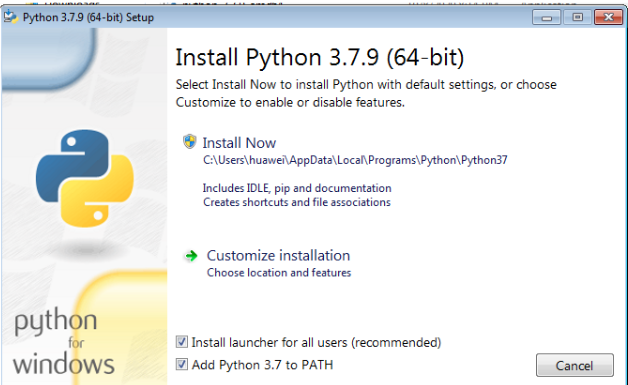 После установки необходимо скачать дополнительные модули. Для этого вызовите командную строку с помощью комбинации клавиш windows+R и напишите cmd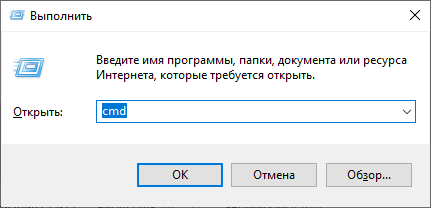 Затем по очереди вводим следующие командыPip install requestspip install beautifulsoup4Pip install vk-apiДля удобной работы так же необходима удобная IDE, например Visual studio codehttps://code.visualstudio.com/после ее установки для работы с Python необходимо установить расширение Python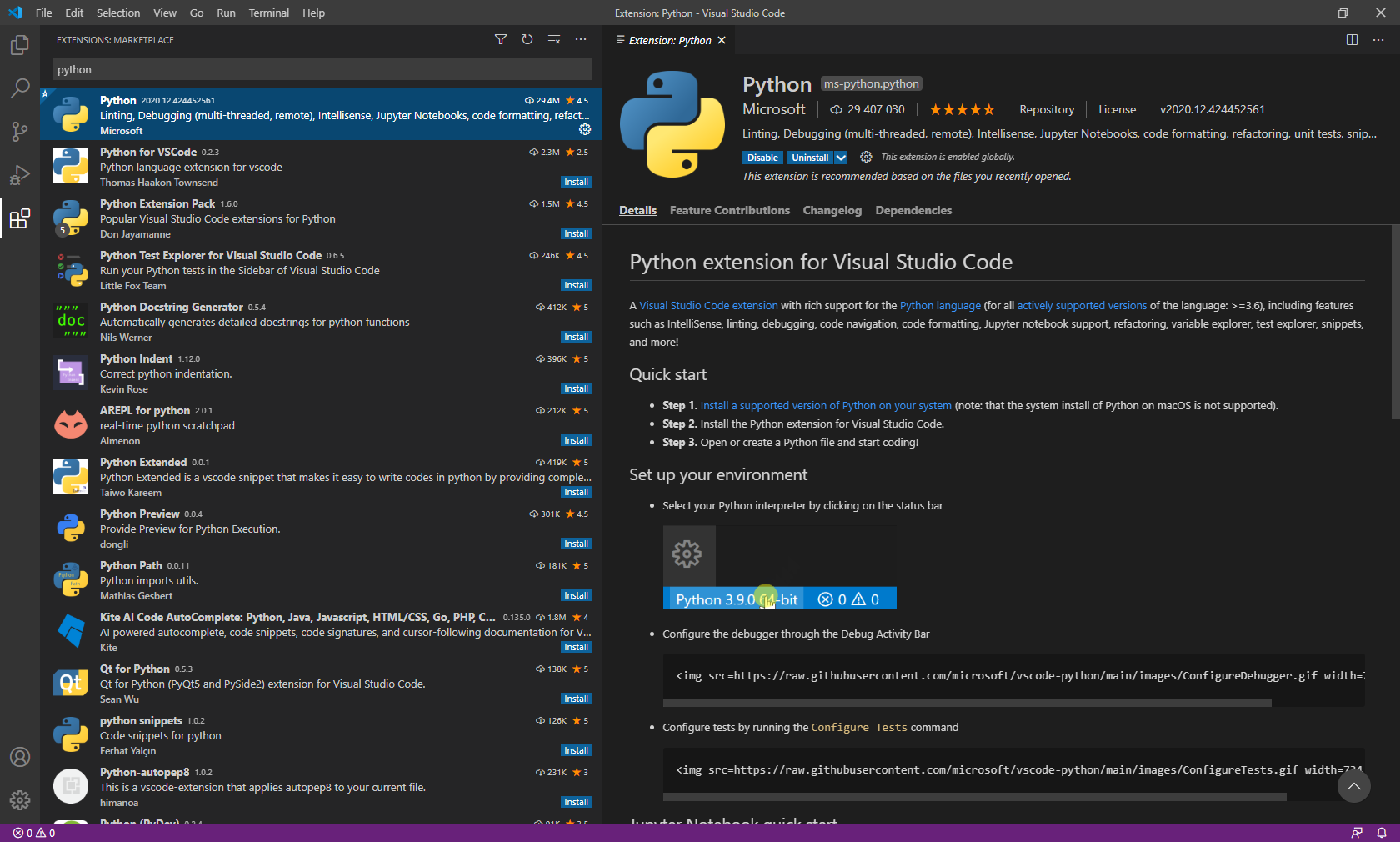 Поздравляем! У вас все готово для участия в мастер-классе!